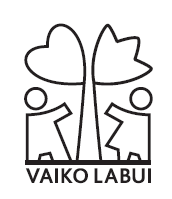 VIEŠOJI ĮSTAIGA VAIKO LABUIASMENS DUOMENŲ TVARKYMO APRAŠAS2018 m. gegužės 21 d. Nr. TA – 01/18,  VilniusVšĮ „Vaiko labui“, atsižvelgdama į tai, kad sudarytose paslaugų teikimo su ugdymo įstaigomis sutartyse ir  duomenų bazėse yra tvarkomi fizinių asmenų duomenys ir siekdama tinkamai įgyvendinti ES Bendrojo duomenų apsaugos reglamento (toliau – Reglamentas arba BDAR), įsigaliosiančio nuo 2018 m. gegužės 25 dieną, nuostatas, patvirtina VšĮ „Vaiko labui“ vidinę asmens duomenų tvarkymo tvarką nuo 2018 metų gegužės 25 dienos.Duomenų valdytojo VšĮ „Vaiko labui“ asmens duomenų tvarkymo tikslai ir procedūros nustatytos remiantis ES Bendruoju duomenų apsaugos reglamentu 2016/679 (BDAR) [The EU general data protection regulation 2016/679 (GDPR)]1. Informacija apie asmens duomenų valdytojąViešoji įstaiga „Vaiko labui“Juridinio asmens kodas 125966250Buveinės adresas Šv. Ignoto g. 5 – 258, 01144 VilniusTel. 8 (5) 21 21 407 El. paštas: info@vaikolabui.ltwww.vaikolabui.ltAsmens duomenų apsaugos pareigūnas:Aurelija Okunauskienė, VšĮ „Vaiko labui“ vadovėTel. +370 699 202 23El. paštas: aurelija.ok@vaikolabui.ltVšĮ „Vaiko labui“ darbuotojai – asmens duomenų tvarkytojai, turintys teisę naudoti asmens duomenimis darbo procese, siekdami įvykdyti sutartį, kurios šalis yra duomenų subjektas:Birutė Jurevičienė, koordinatorėTel. +370 652 69 608El. paštas: koordinatore@vaikolabui.ltMilda Novickė, koordinatorėTel. +370 652 10 023El. paštas: odkoordinatore@vaikolabui.lt2. Asmens duomenų tvarkymo teisinis pagrindas yra BDAR 2016/679 6 skirsnio 1 straipsnis, numatanti, kad asmens duomenų tvarkymas yra teisėtas tuo atveju, jei tvarkyti asmens duomenis būtina, siekiant įvykdyti sutartį, kurios šalis yra duomenų subjektas.3. Asmenų, kurių duomenis tvarkome, kategorijos:ugdymo įstaigų vadovai, ugdymo įstaigų vadovų pavaduotojai, pedagogai, socialiniai darbuotojai, psichologai, programų ekspertai, programų konsultantai, programų konsultanto padėjėjai, VšĮ „Vaiko labui“ savanoriai, VšĮ „Vaiko labui“ dalininkai, VšĮ „Vaiko labui“ valdybos nariai; VšĮ „Vaiko labui“ darbuotojai.4. Tvarkomi asmens duomenys gali būti šių kategorijų:vardas, pavardė, asmens kodas, gimimo data, asmens tapatybės dokumento numeris, asmens tapatybės dokumento išdavimo data, asmens tapatybės dokumento išdavimo vieta, kontaktiniai asmens telefono numeriai, asmens gyvenamosios vietos adresas, asmens el. pašto adresai, darbovietė, asmens darbovietės kontaktiniai telefono numeriai, asmens darbovietės adresas, asmens darbovietės el. pašto adresai, išsilavinimas, užimamos pareigos darbovietėje, darbo laikas darbovietėje, fotografijos susietos su darbu darbovietėje. 5. Asmens duomenų tvarkymo tikslas Asmens duomenys tvarkomi siekiant įvykdyti sudarytose sutartyse prisiimtus įsipareigojimus bei suteikti tinkamas ir kokybiškas paslaugas pagal atitinkamas paslaugų sutarčių nuostatas.6. Asmens duomenis tvarkome:vadovaudamiesi teisėtumo, sąžiningumo ir skaidrumo principais;vadovaudamiesi tikslumo principu, siekdami, kad duomenys būtų tikslūs ir prireikus atnaujinami bei būtų imamasi visų pagrįstų priemonių užtikrinti, kad asmens duomenys, kurie nėra tikslūs, būtų nedelsiant ištaisomi arba ištrinami;duomenis renkame nustatytais, aiškiai apibrėžtais ir teisėtais tikslais ir toliau / vėliau netvarkome su tais tikslais nesuderinamu būdu;siekdami objektyvaus duomenų kiekio mažinimo;laikome tokia forma, kad duomenų subjektų tapatybę būtų galima nustatyti ne ilgiau, nei tai yra būtina tais tikslais, kuriais asmens duomenys yra tvarkomi;siekdami užtikrinti asmens duomenų saugumą, pasitelkiame tinkamas technines ar organizacines priemones įskaitant apsaugą nuo duomenų tvarkymo be leidimo arba neteisėto duomenų tvarkymo ir nuo netyčinio praradimo, sunaikinimo ar sugadinimo (vientisumo ir konfidencialumo principas)7. Asmens duomenų perdavimas trečiajai šaliaiTiesioginiu duomenų valdytojo VšĮ „Vaiko labui“ įgaliojimu leidžiame tvarkyti dalį mūsų tvarkomų asmens duomenų trečiajai šaliai, vadovaudamiesi  BDAR 2016/679 4 skirsnio 10 straipsniu.Asmens duomenys gali būti perduodami mūsų pasitelktai trečiajai šaliai, kuri mums padeda užtikrinti sutartyse , kurios šalis yra duomenų subjektas, prisiimtų įsipareigojimų vykdymą ir tvarko asmens duomenis mūsų pavedimu. Taip pat asmens duomenys gali būti perduodami trečiajai šaliai, kai tai privaloma pagal galiojančias sutartis ir LR galiojančius teisės aktus.Tokie trečiosios šalies atstovai, kuriems gali būti perduodami tvarkyti asmens duomenys, yra programų ekspertai, programų konsultantai, programų konsultanto padėjėjai, VšĮ „Vaiko labui“ savanoriai, VšĮ „Vaiko labui“ dalininkai, VšĮ „Vaiko labui“ valdybos nariai, VšĮ „Vaiko labui“ paslaugas perkantys juridiniai asmenys, VšĮ „Vaiko labui“ veiklas remiantys juridiniai asmenys.Trečiosios šalies atstovams gali būti perduodami šių kategorijų asmens duomenys: vardas, pavardė, asmens kodas, gimimo data, kontaktiniai asmens telefono numeriai, asmens el. pašto adresai, darbovietė, asmens darbovietės kontaktiniai telefono numeriai, asmens darbovietės adresas, asmens darbovietės el. pašto adresai, išsilavinimas, užimamos pareigos darbovietėje, darbo laikas darbovietėje, fotografijos susietos su darbu darbovietėje. 8. Asmens duomenų subjekto supažindinimas su VšĮ „Vaiko labui“ tvarkomais subjekto asmens duomenimis ir kitos asmens duomenų subjekto teisėsDuomenų subjektas turi teisę iš VšĮ „Vaiko labui“ gauti patvirtinimą, ar su juo susiję asmens duomenys yra tvarkomi ir, jei asmens duomenys yra tvarkomi, turi teisę susipažinti su savo asmens duomenimis pagal BDAR III skyriaus 2 skirsnio 15 straipsnio nuostatas. Asmens duomenų subjektui VšĮ „Vaiko labui“ privalo pateikti šią su subjektu susietą informaciją:asmens duomenų tvarkymo tikslai;tvarkomų asmens duomenų kategorijos;asmens duomenis gaunančios trečiosios šalys;kai asmens duomenys renkami ne iš duomenų subjekto, visa turima informacija apie duomenų rinkimo šaltinius;kai įmanoma, numatomas asmens duomenų saugojimo laikotarpis arba, jei neįmanoma, kriterijai, taikomi tam laikotarpiui nustatyti.Asmens duomenų subjekto prašymu duomenų valdytojas VšĮ „Vaiko labui“ pateikia tvarkomų asmens duomenų kopiją. Už bet kurias kitas duomenų subjekto prašomas kopijas duomenų valdytojas gali imti pagrįstą mokestį, nustatomą pagal administracines išlaidas. Kai duomenų subjektas prašymą pateikia elektroninėmis priemonėmis ir išskyrus atvejus, kai duomenų subjektas paprašo ją pateikti kitaip, informacija pateikiama įprastai naudojama elektronine forma.Asmens duomenų subjektas turi šias teises:teisė prašyti duomenų valdytojo ištaisyti ir / ar papildyti asmens duomenis; teisė prašyti duomenų valdytojo ištrinti asmens duomenis ar apriboti su duomenų subjektu susijusių asmens duomenų tvarkymą; teisė nesutikti su asmens duomenų tvarkymu; bet kuriuo metu atšaukti savo sutikimą tvarkyti jo duomenis. Sutikimo atšaukimas nedaro poveikio sutikimu pagrįsto duomenų tvarkymo, atlikto iki sutikimo atšaukimo, teisėtumui.teisė pateikti skundą priežiūros institucijai.Duomenų subjektas turi teisę „būti pamirštas“, t.y. „reikalauti, kad duomenų valdytojas nepagrįstai nedelsdamas ištrintų su juo susijusius asmens duomenis, o duomenų valdytojas yra įpareigotas nepagrįstai nedelsdamas ištrinti asmens duomenis, jei tai galima pagrįsti viena iš šių priežasčių“, išvardintų BDAR 2016/679 17 skirsnio 1 straipsnyje.Duomenų subjektas turi teisę dėl su jo konkrečiu atveju susijusių priežasčių bet kuriuo metu nesutikti, kad su juo susiję asmens duomenys būtų tvarkomi. Tačiau, šiuo atveju VšĮ „Vaiko labui“ negali užtikrinti, kad bus tinkamai ir pilnai įvykdyti sutarties, kurios šalis yra duomenų subjektas, įsipareigojimai.Jeigu norite pateikti mums užklausimą dėl savo asmens duomenų tvarkymo ar nusiskundimą dėl to, kaip mes tvarkome jūsų asmens duomenis, prašome susisiekti su VšĮ „Vaiko labui“ asmens duomenų apsaugos pareigūnu el. paštu aurelija.ok@vaikolabui.lt  9. Asmens duomenų saugojimo terminaiJeigu LR yra nustatyti privalomi duomenų saugojimo terminai pagal galiojančius įstatymus, Jūsų asmens duomenys bus saugomi tiek, kiek numato tokie galiojantys įstatymai.Jeigu nėra nustatyti privalomi asmens duomenų saugojimo terminai pagal galiojančius įstatymus arba su subjektu sudarytas sutartis, asmens duomenys, susiję su VšĮ „Vaiko labui“ vykdomuose mokymuose subjekto įgyta kvalifikacija, yra tvarkomis (saugomi) pastoviai iki VšĮ „Vaiko labui“ likvidavimo. Tuo atveju, jei VšĮ „Vaiko labui“ būtų likviduojama, asmens duomenys vadovaujantis LR galiojančiais teisės aktais ir VšĮ „Vaiko labui“ dalininkų susirinkimo sprendimu būtų arba sunaikinami arba perduoti kitam asmens duomenų valdytojui, paskirtam dalininkų susirinkimo sprendimu. VšĮ „Vaiko labui“ direktorė				Aurelija Okunauskienė